Инструкция для студентов 1-2 курсов по использованию платформы для выбора элективных дисциплин на 2021-2022 учебный годУважаемый студенты 1-2 курсов!В рамках формирования индивидуального учебного плана (ИУП) на 2021-2022 учебный год у вас есть возможность выбрать элективные дисциплины по вашей образовательной программе (далее – ОП).!!!!ВАЖНО!!!!ПЕРЕД ИСПОЛЬЗОВАНИЕМ ПЛАТФОРМЫ, ВАМ НЕОБХОДИМО ВЫЙТИ ИЗ СВОЕЙ УНИВЕРСИТЕТСКОЙ ПОЧТЫ. Для этого перейдите на сайт mail.astanait.edu.kz и выполните выход из системы почты.ШАГ 1. 	Перейдите по адресу https://tomcat.astanait.edu.kz:8020/portal Далее вы увидите страницу входа.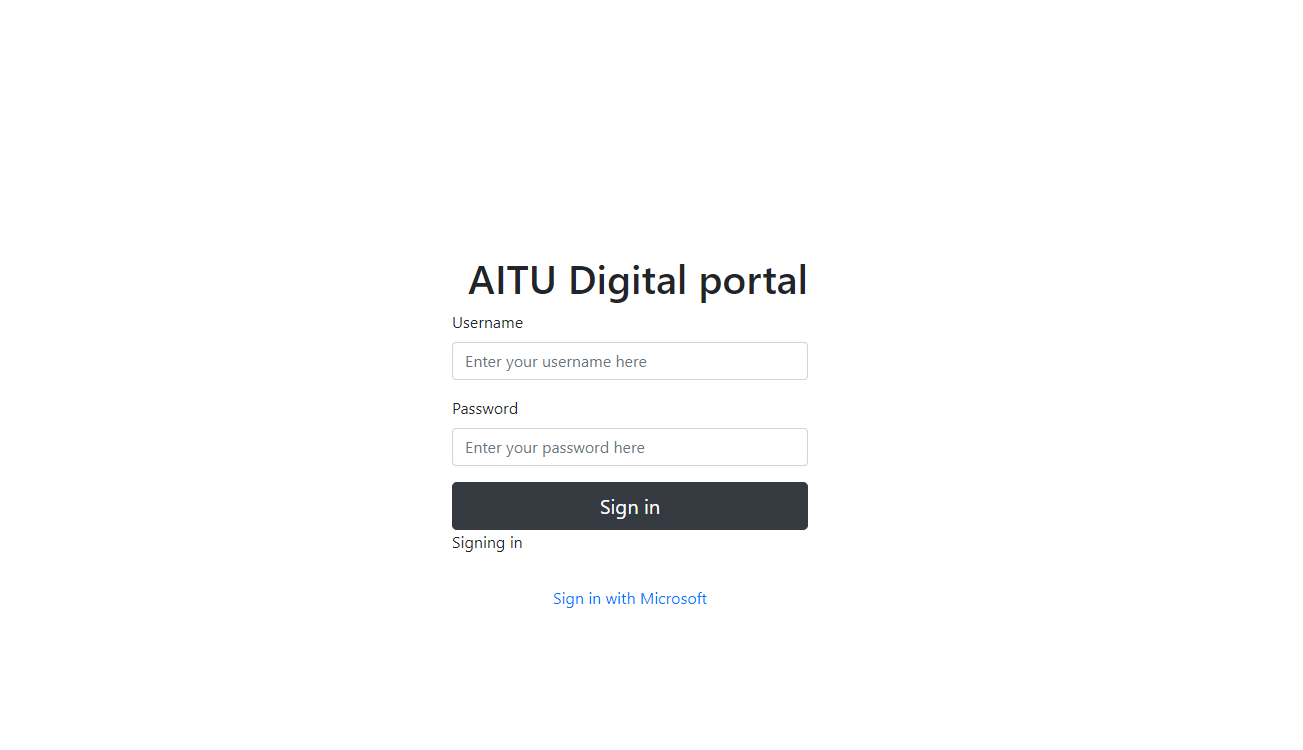 ШАГ 2. 	Нажмите на ссылку с надписью Sign in with Microsoft. Далее вас переведет на страницу входа почты microsoft outlook, где вы вводите адрес вашей СТУДЕНЧЕСКОЙ почты и пароль. 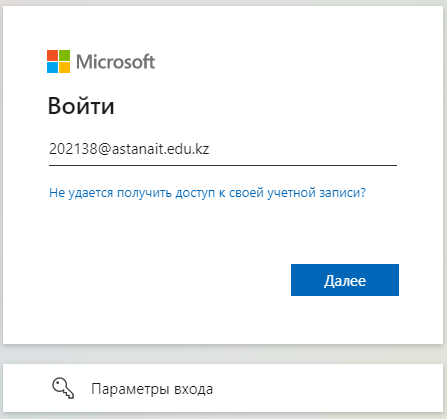 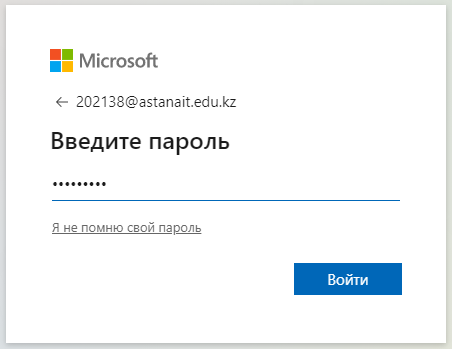 После небольшой загрузки вас переведет на страницу личного кабинета портала.Страница личного кабинета находится на стадии разработки. Поэтому не обращайте внимание на отсутствие личной информации.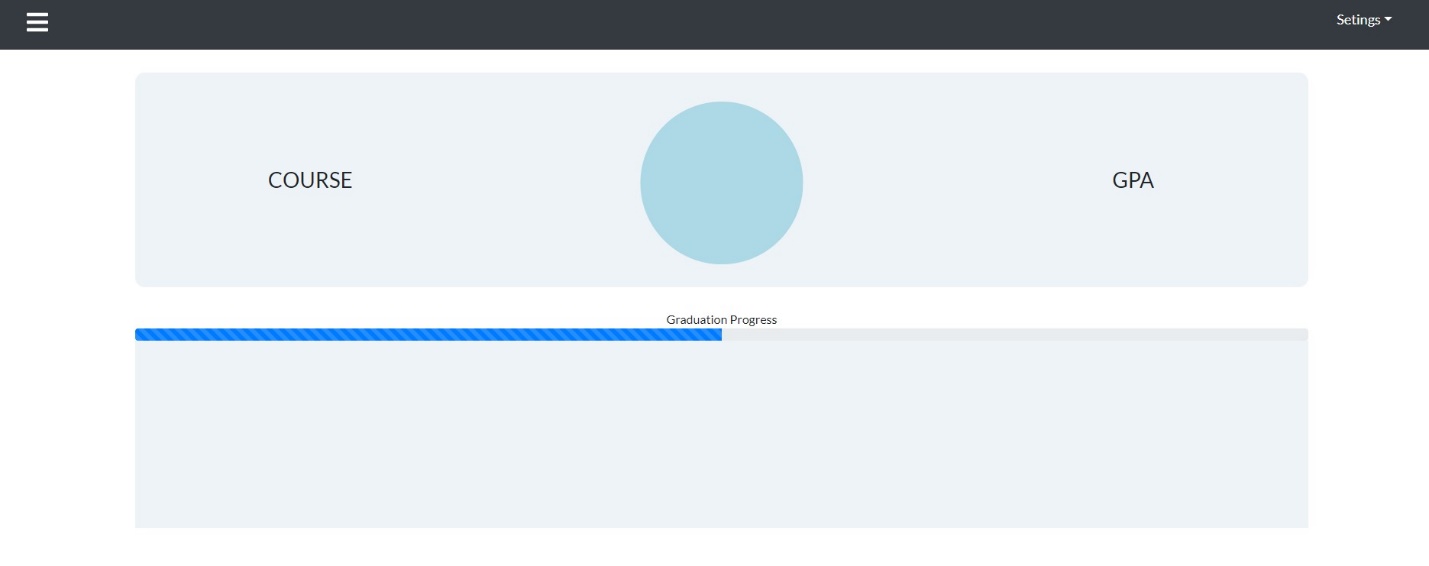 ШАГ 3. 	Нажмите на иконки меню в левом верхнем углу и в появившемся меню нажмите на пункт courses.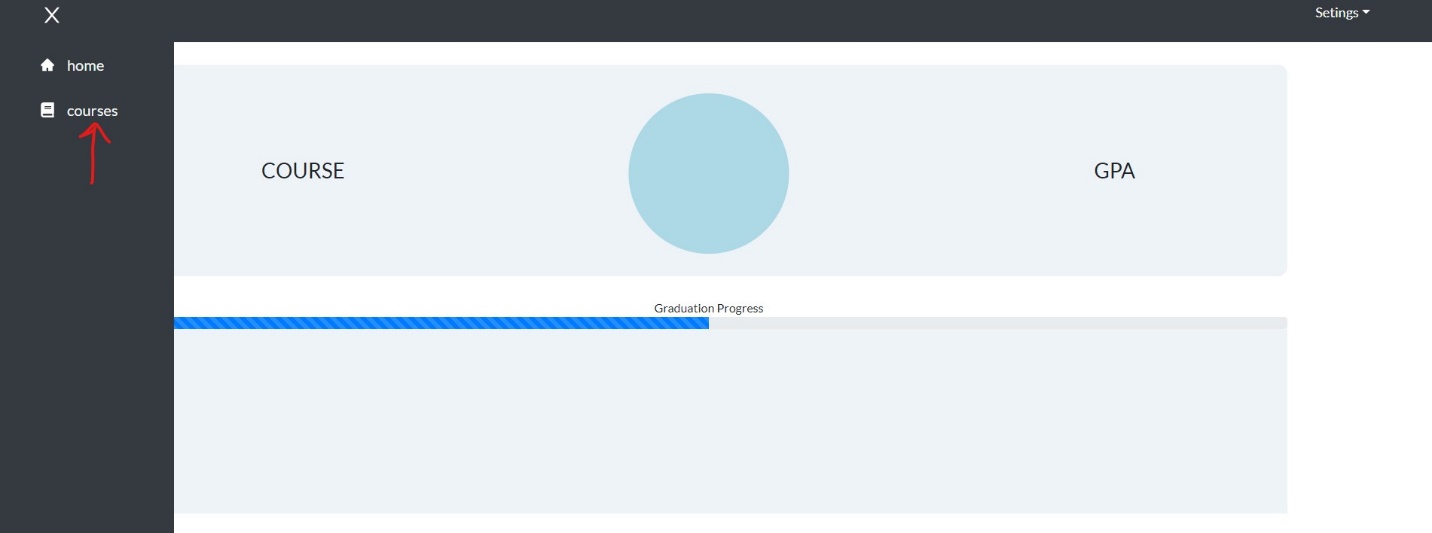 Здесь вы переходите на страницу выбора индивидуального вектора обучения.ШАГ 4. В выпадающем списке выйдет ваша образовательная программа (ОП).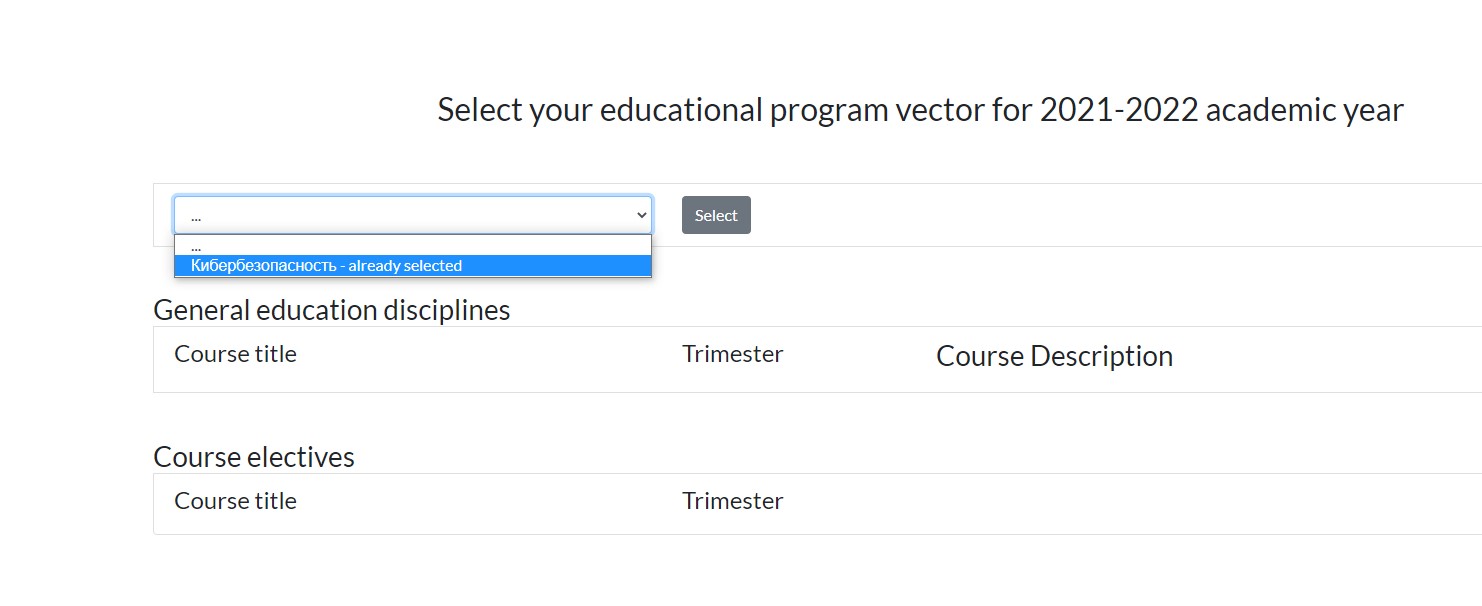 Далее по вашему ОП выйдет список обязательных дисциплин (выбирать не нужно), где вы можете ознакомиться с ними. 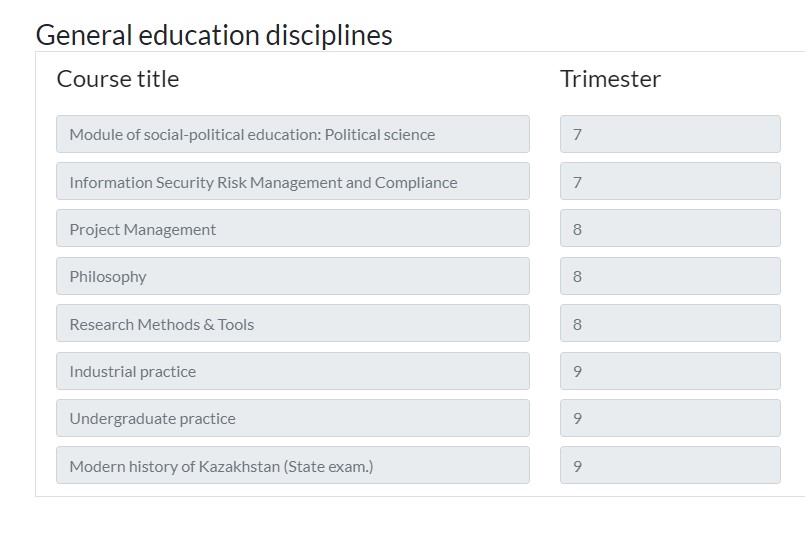 Далее по вашему ОП выйдет список элективных дисциплин, где вы должны ознакомиться с описанием, выбрать дисциплину и нажать ENROLL. Таким же способом вам необходимо выбрать дисциплины из выпадающего списка. Убедитесь вашем выборе и после него нажимайте кнопку ENROLL.   После, можете выходить из портала.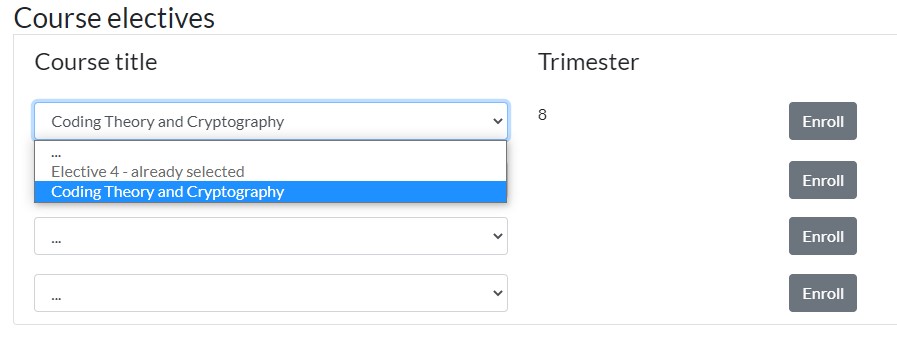 Примечание: Если вы лично не сделаете ВЫБОР элективных дисциплин в указанный срок (7-10 мая), то это будет сделано за вас автоматически (в дальнейшем у вас не будет право выбора и изменения элективных дисциплин).